  Flint and Denbigh Hunt Branch of the Pony Club   New Year Fun Show Jumping Competition      at Ystrad Farm, Denbigh LL16 4RL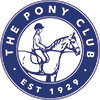     Kind permission from Sandie Archdale and Venetia   Enquiries to Laura Owen   Mob: 07887835170   Bank Holiday Monday 2nd January 2017Classes 1, 4 & 5 will be judged as a ‘2 Phase’ Show Jumping Competition.                                  Pairs & Jump ‘n’ Run will be over a shorter course, using fences 1 to 7 only.Entries on the day:  Clear round £3.00 (per horse & rider combination)                                                            Other classes £5.00   /   Pairs £8.00Please remember to pick up all droppings from the car park, paths and arenasClear Round starting 10am prompt & finishing at 10:45amClass1:  Mini Starters .7yrs & under (may be on lead rein) X-poles 40cm (2 Phase)Class 2:  Jump ‘n’ Run  Ride the 50cm course, quickly dismount & sprint over the jumps on foot     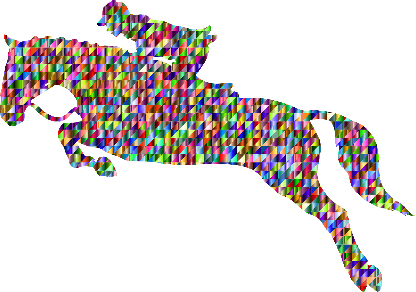                Fastest combined time wins.Class 3:  Pairs Scurry  … Jumps not over 60cmClass 4:  Nearly Big….Jumps not over 70cm   (2 Phase)Class 5:  Quite Big….70/80cm   (2 Phase)Please help clear the jumps from the arena and store in trailer, in prep  for……Class 6: Chase-Me-Charlie  (one single upright fence, which goes higher & higher!)Usual Pony Club Rules Apply  -  Have Fun & Be SafeHEALTH AND SAFETY: The organisers of this event have taken reasonable precautions to ensure the health and safety of everyone present. For measures to be effective, everyone must take all reasonable precautions to avoid and prevent accidents occurring and must obey the instructions of the organisers and all officials and stewards. Neither the organisers nor any persons acting on their behalf accept any liability for any loss or damage, accident, injury or illness to competitors, spectators or any other person or property whatsoever.